Your addressDateDear Granny,I am writing this letter to thank you for asking Mr. Walker to spare some of his valuable time to give me piano lessons. Everyone in the family knows about my passion for playing the piano and has supported me. But you went one step ahead and got the best piano teacher in the neighborhood to give me some personal tutelage. I owe a great deal to you for continuing to encourage and inspire me. With the help of these lessons, I am confident that I will be an even better piano player than I am now.Next time we meet get ready for a personal concert by your grandson for his most favorite person in the world. I love you Grandma.Love,Eric.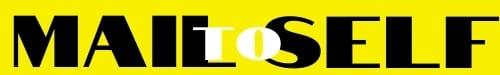 